能力指標：8-s-04說明：利用直角定義兩直線互相垂直。認識記號。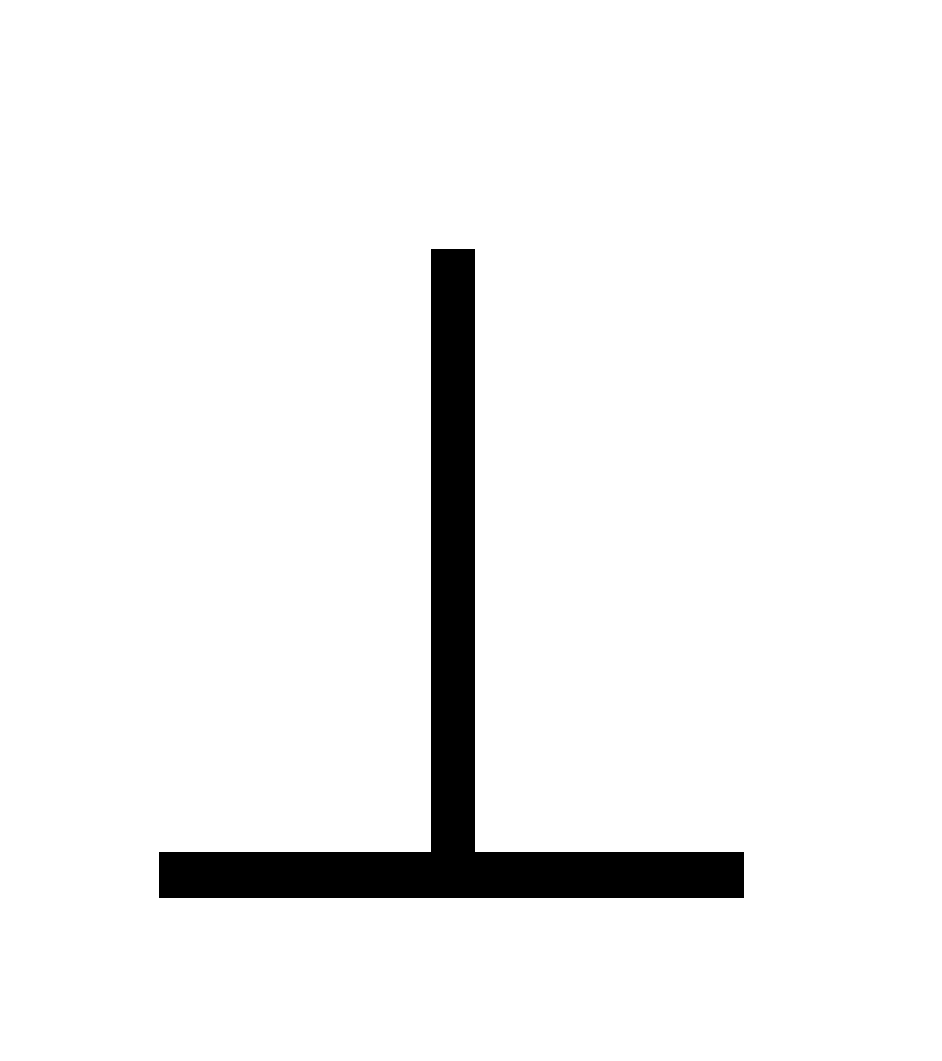 能認識一線段之中垂線的意義。通過直線外的一點，可以尺規作圖作一直線垂直於直線，且交於一點。我們稱點為直線在上的垂足。利用畢氏定理，來說明為點到直線的最短距離。我們稱點到垂足的距離為點到直線的距離。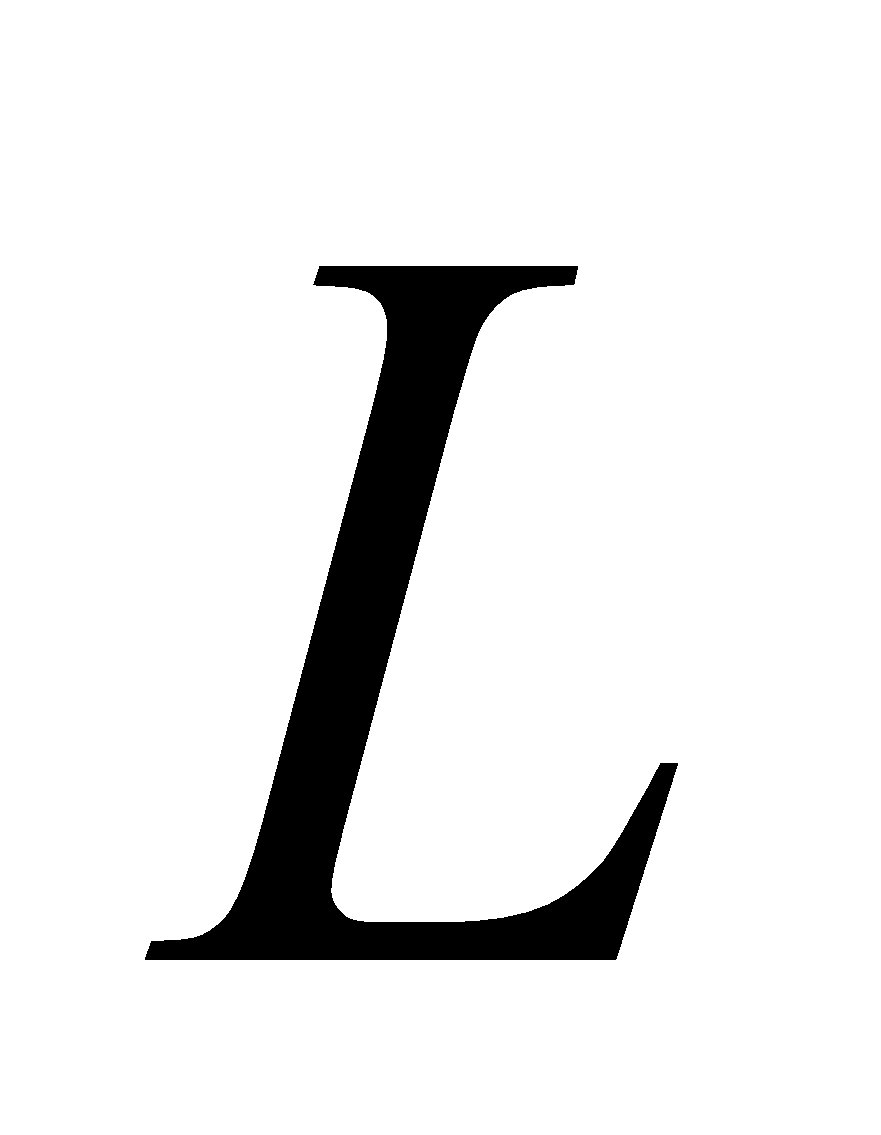 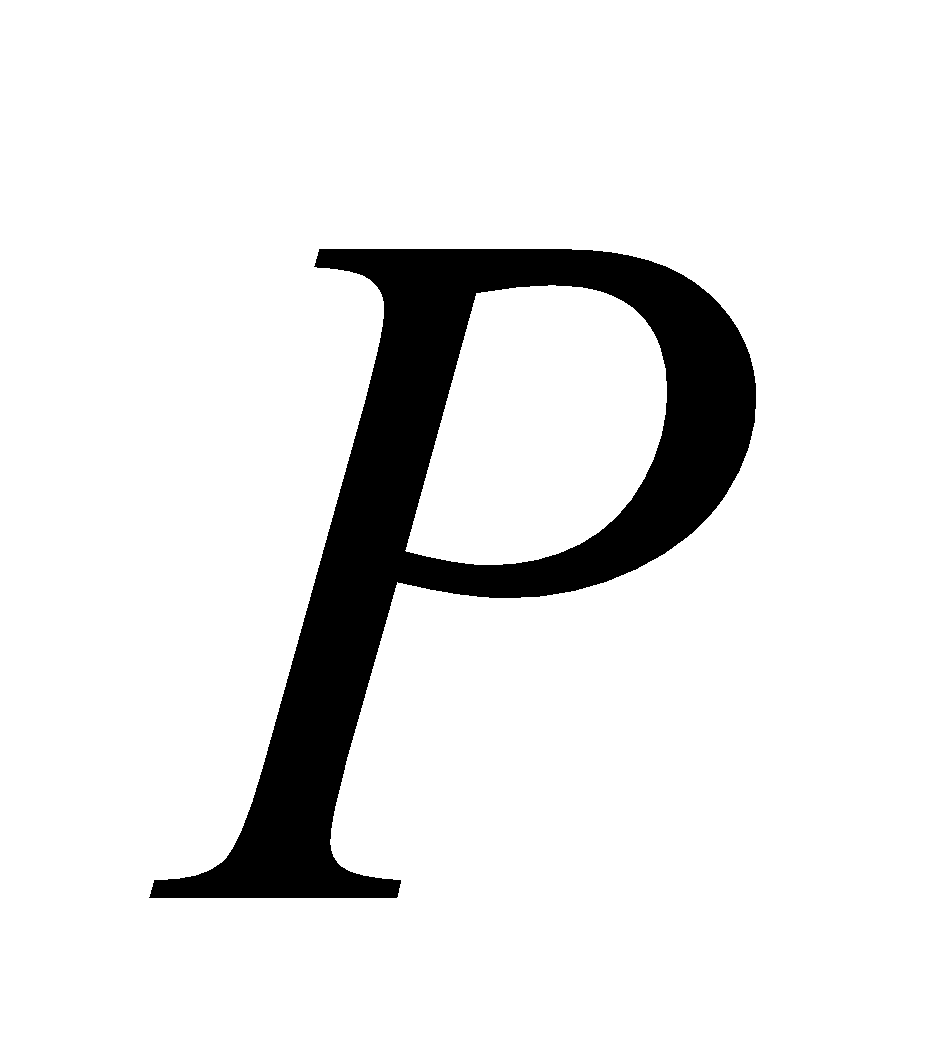 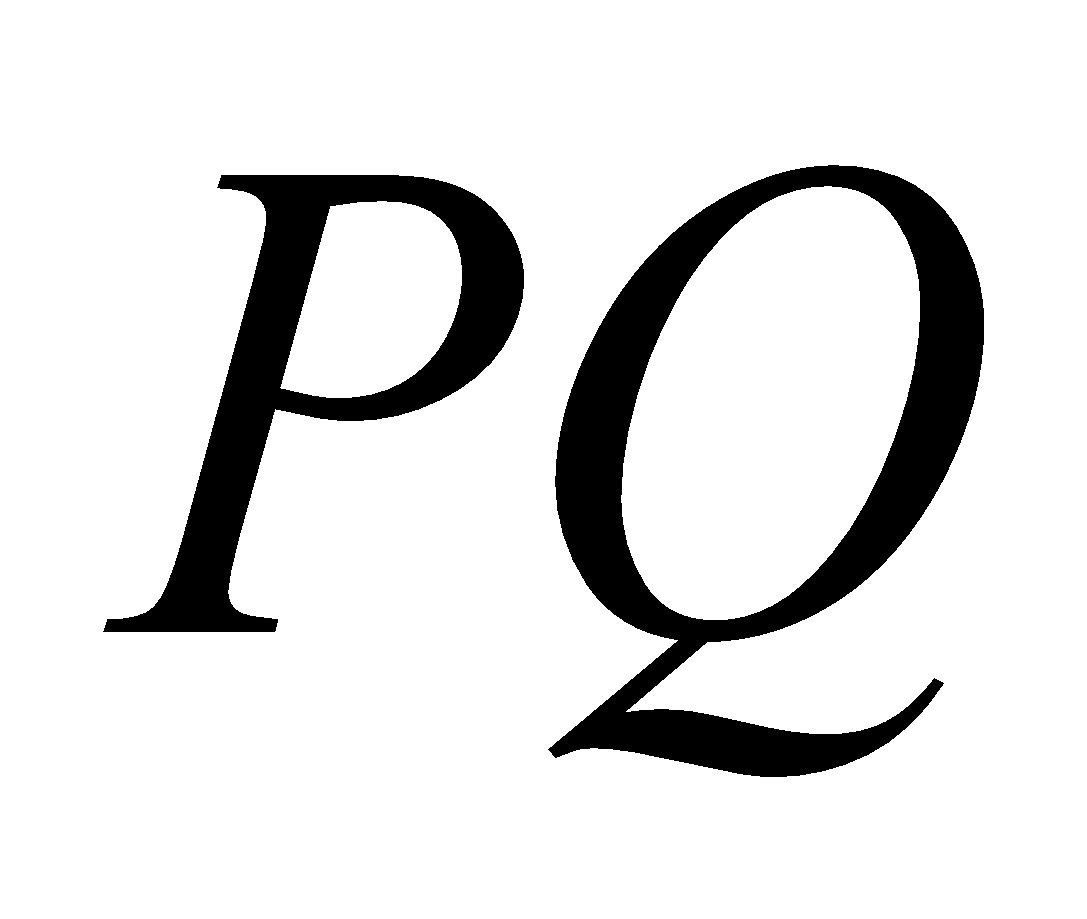 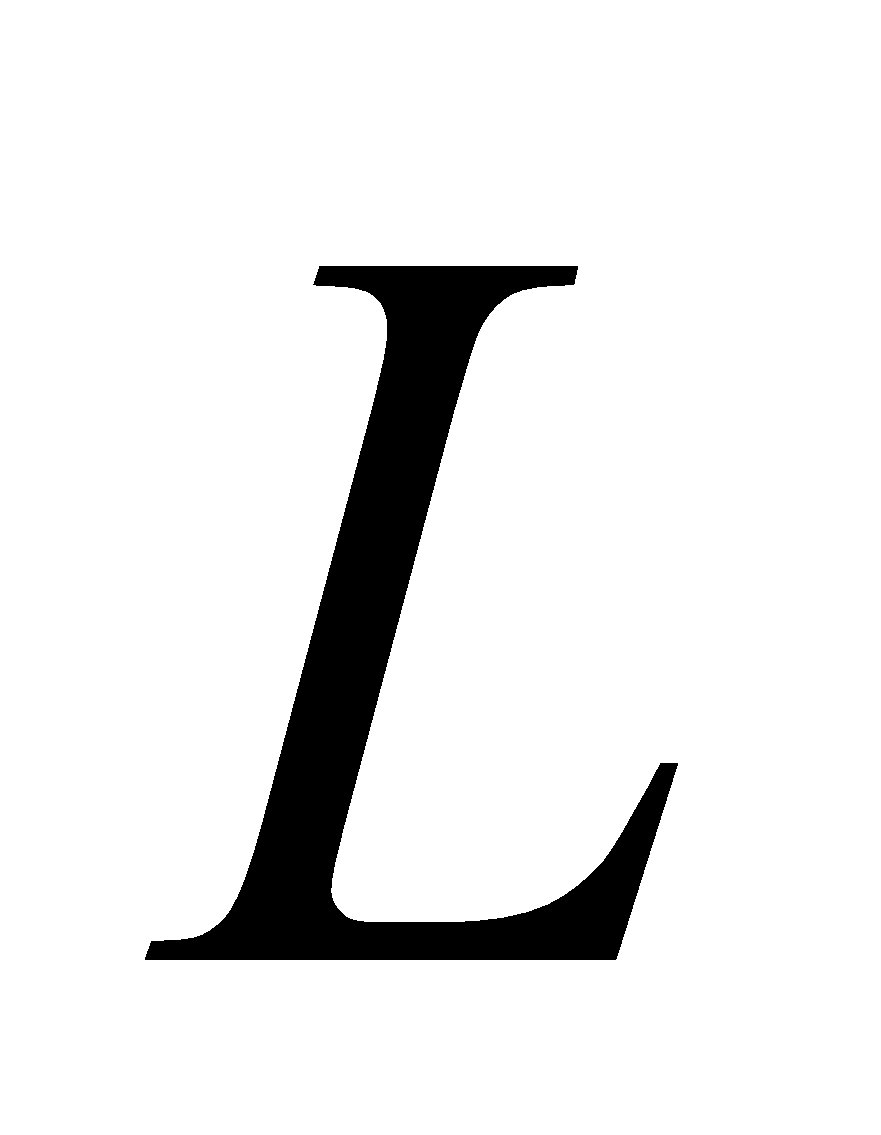 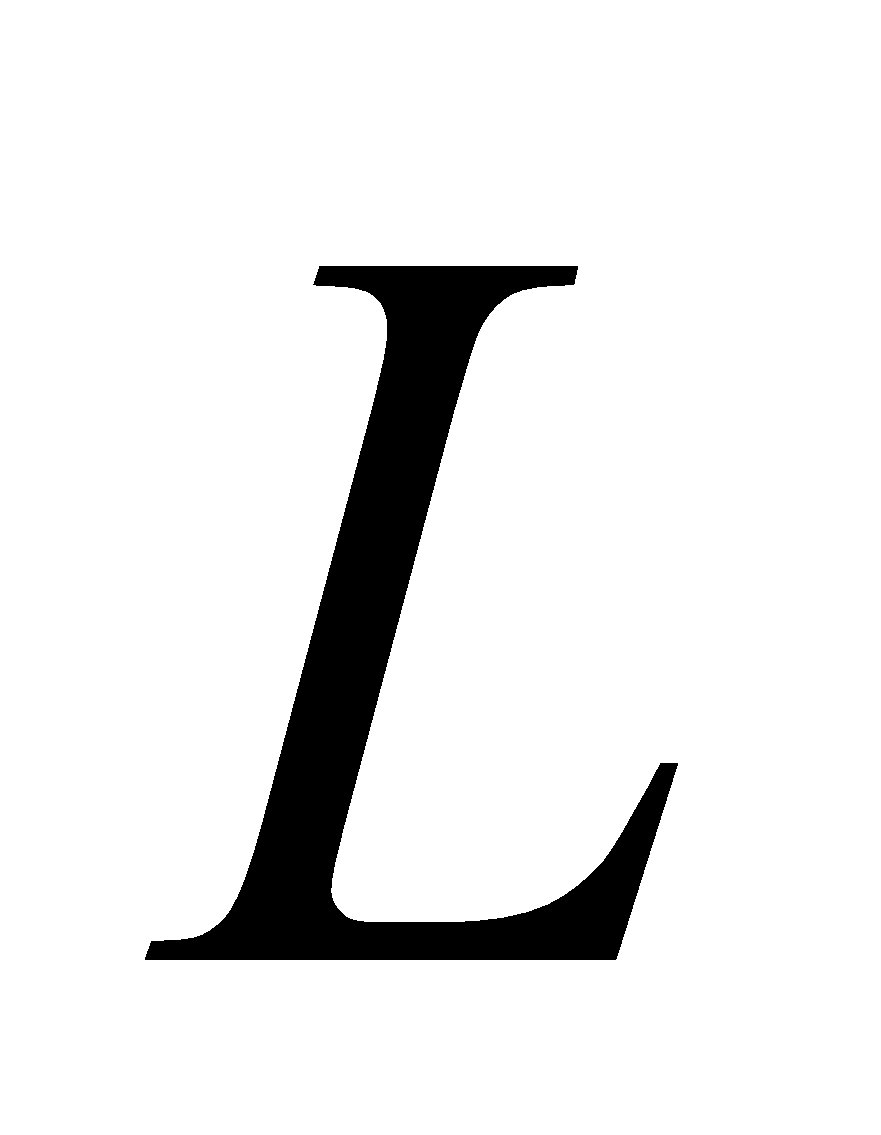 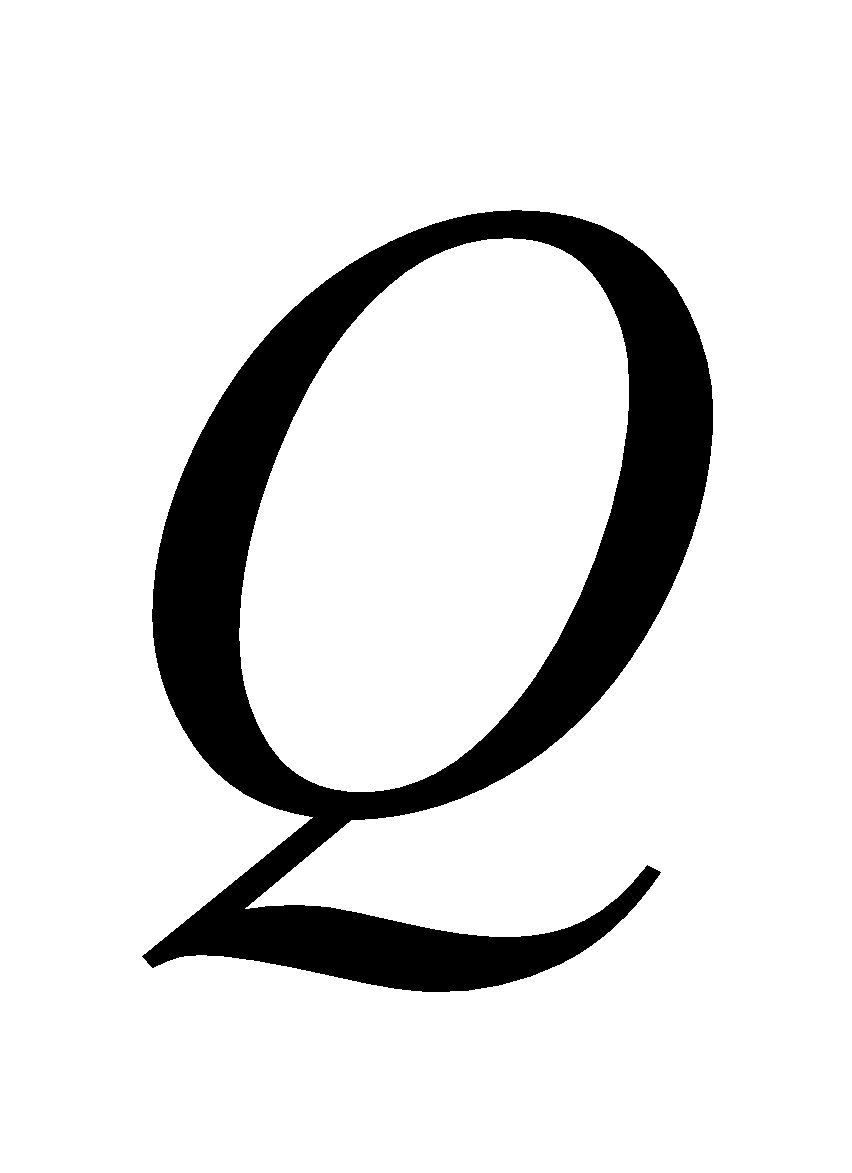 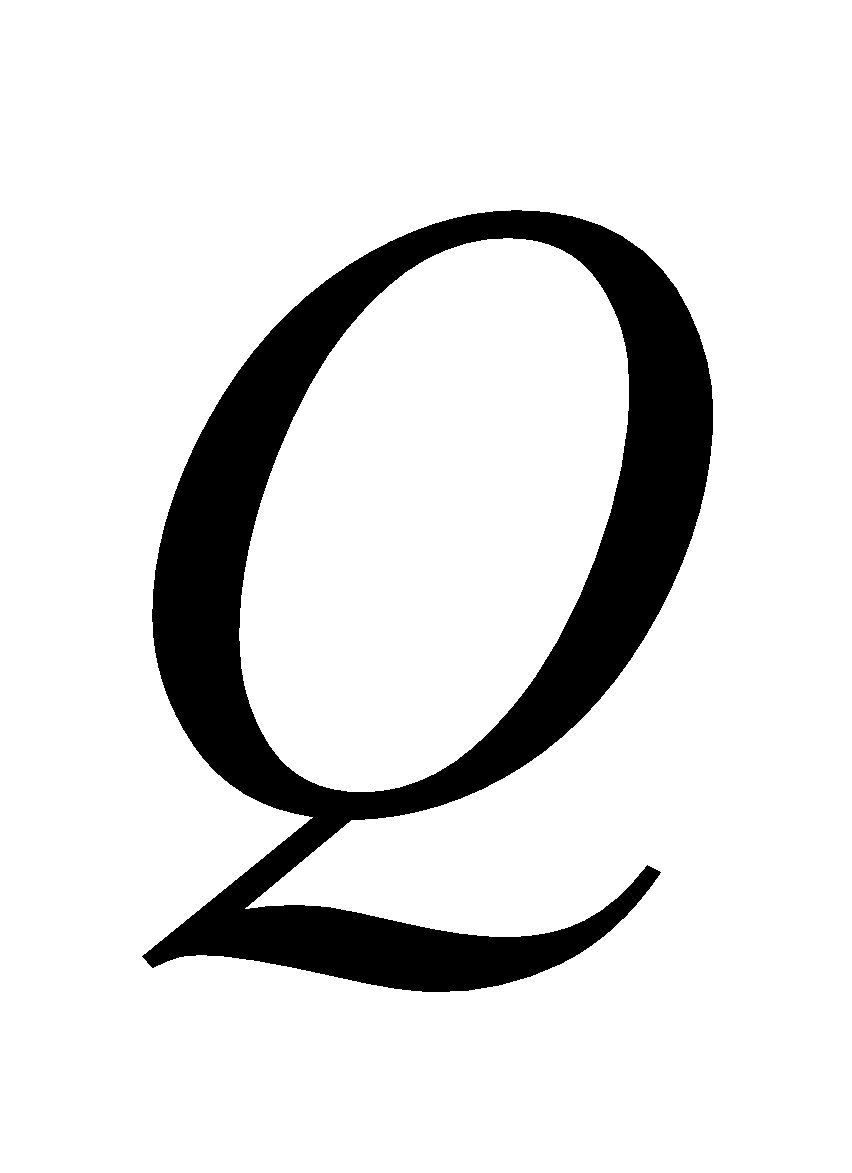 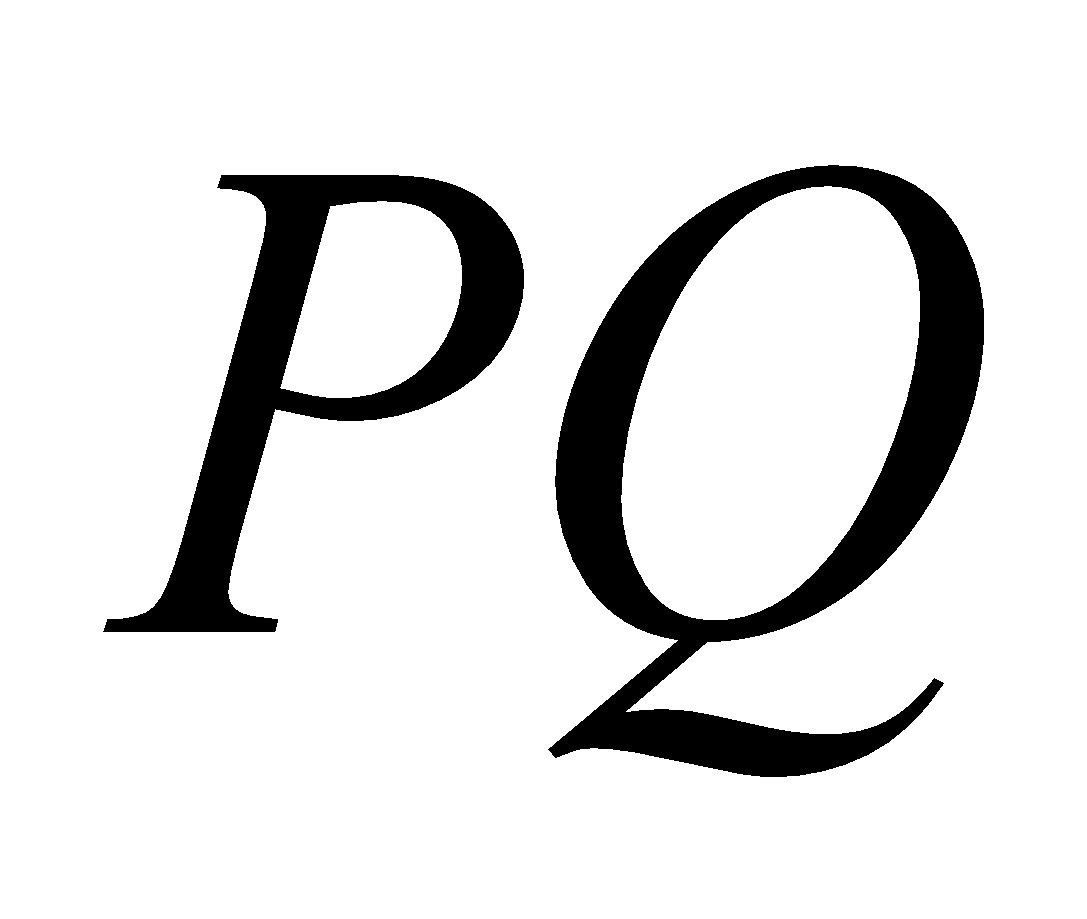 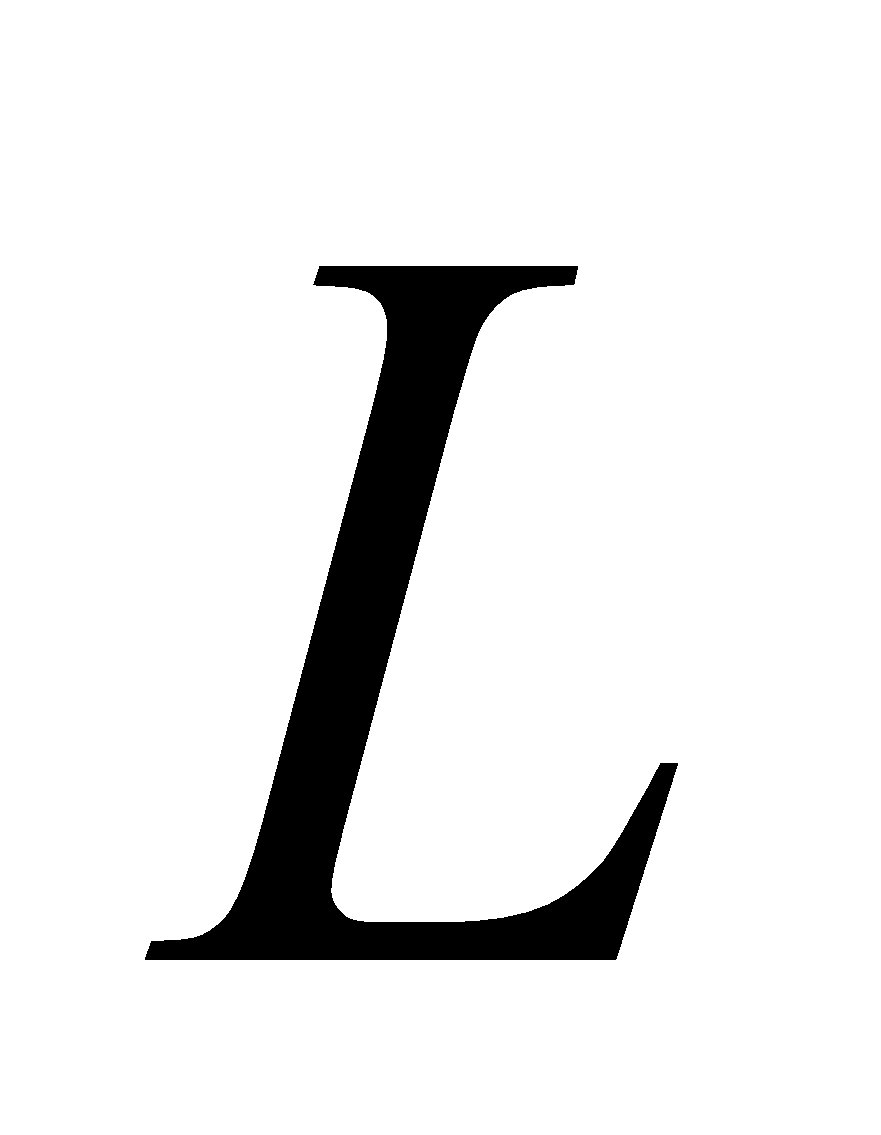 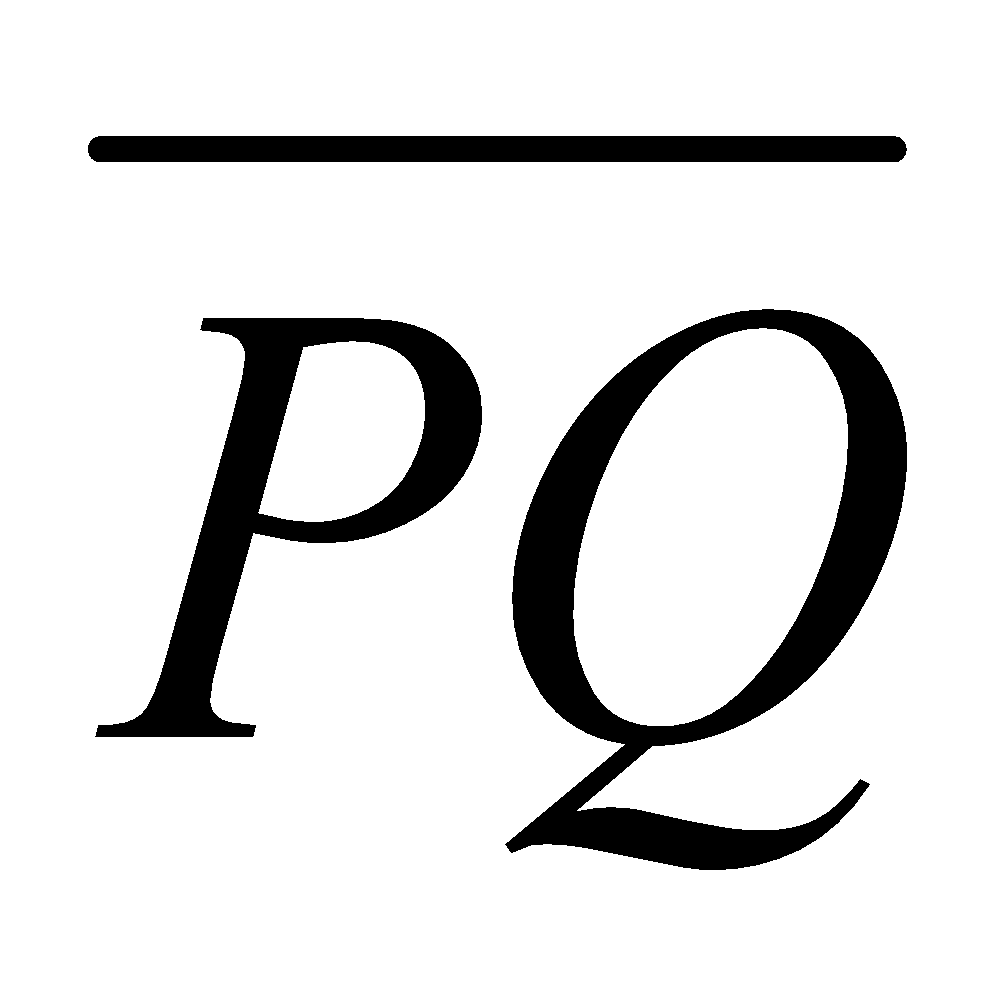 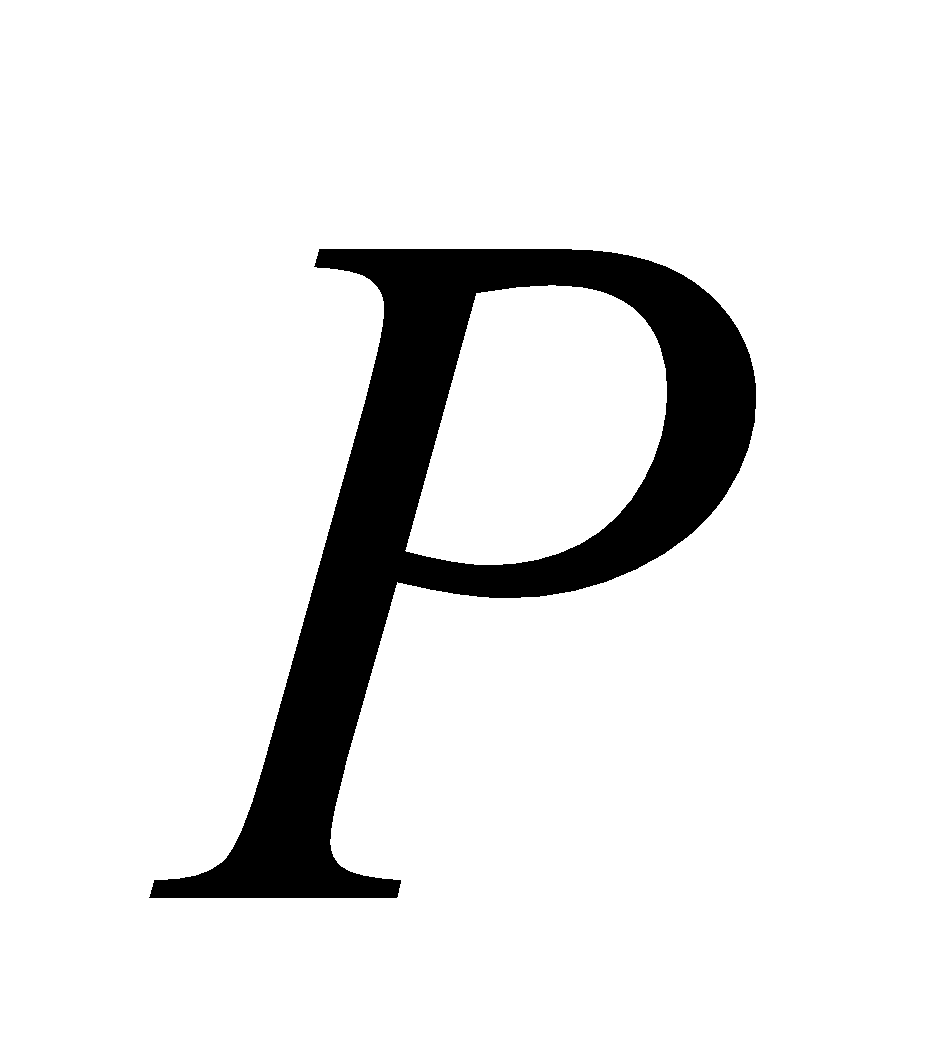 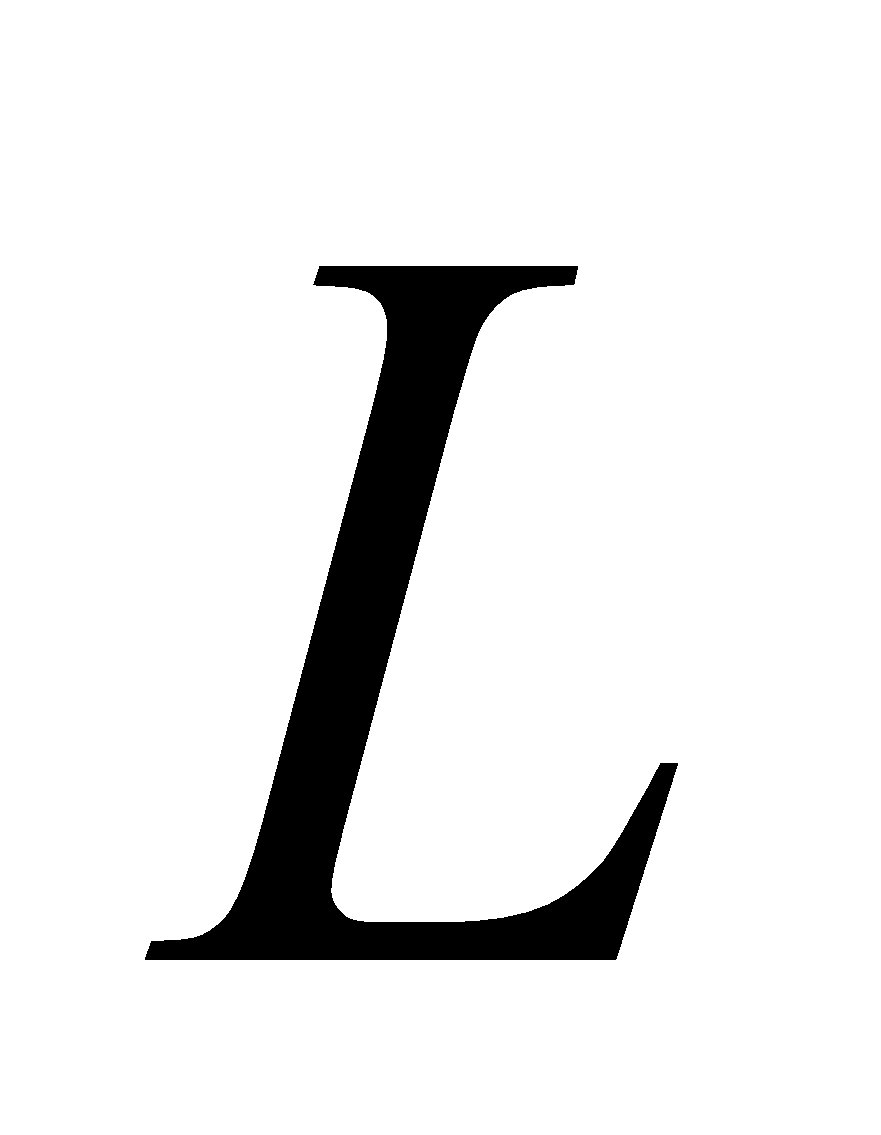 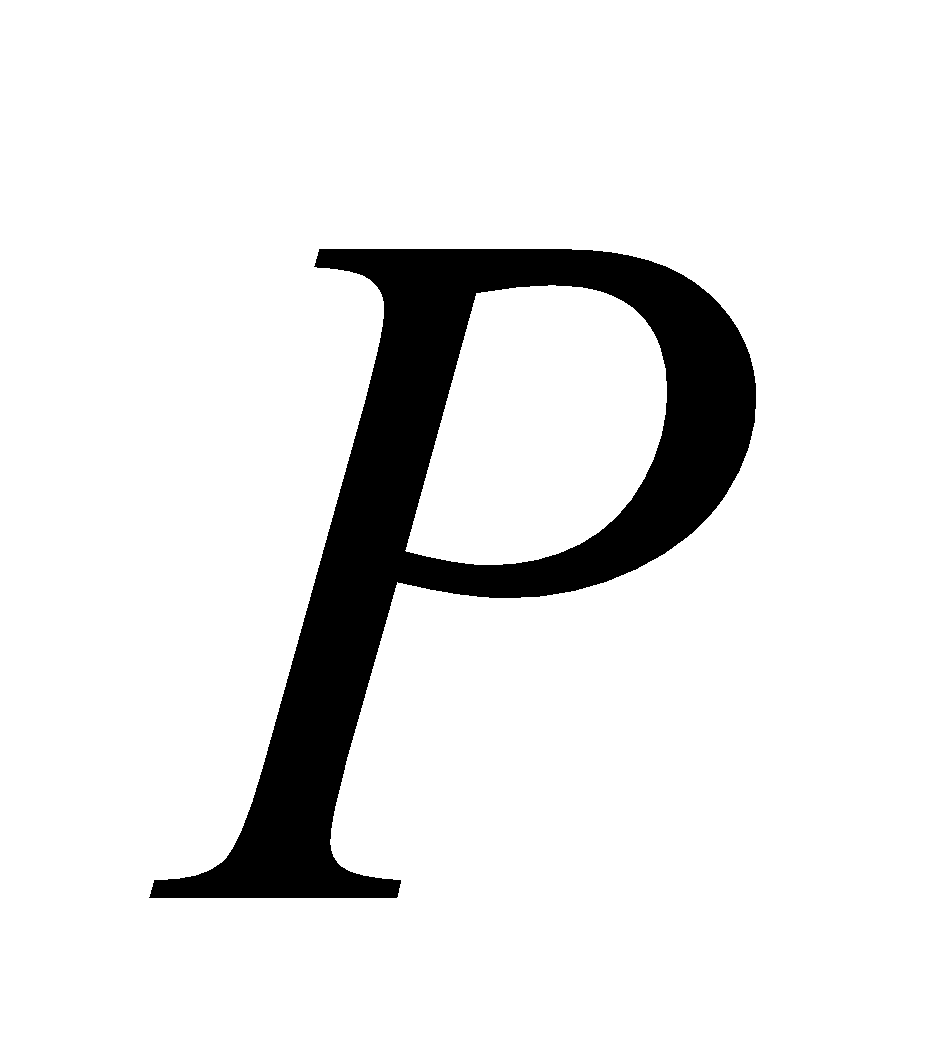 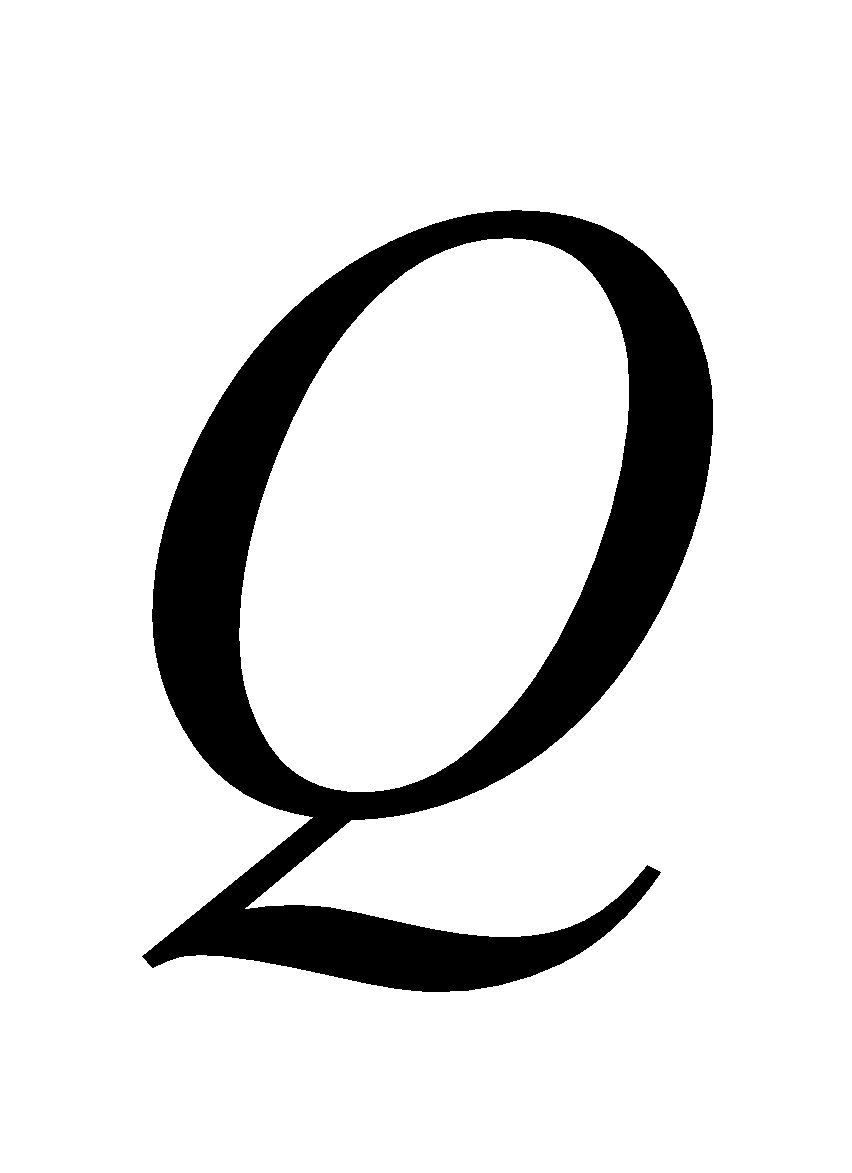 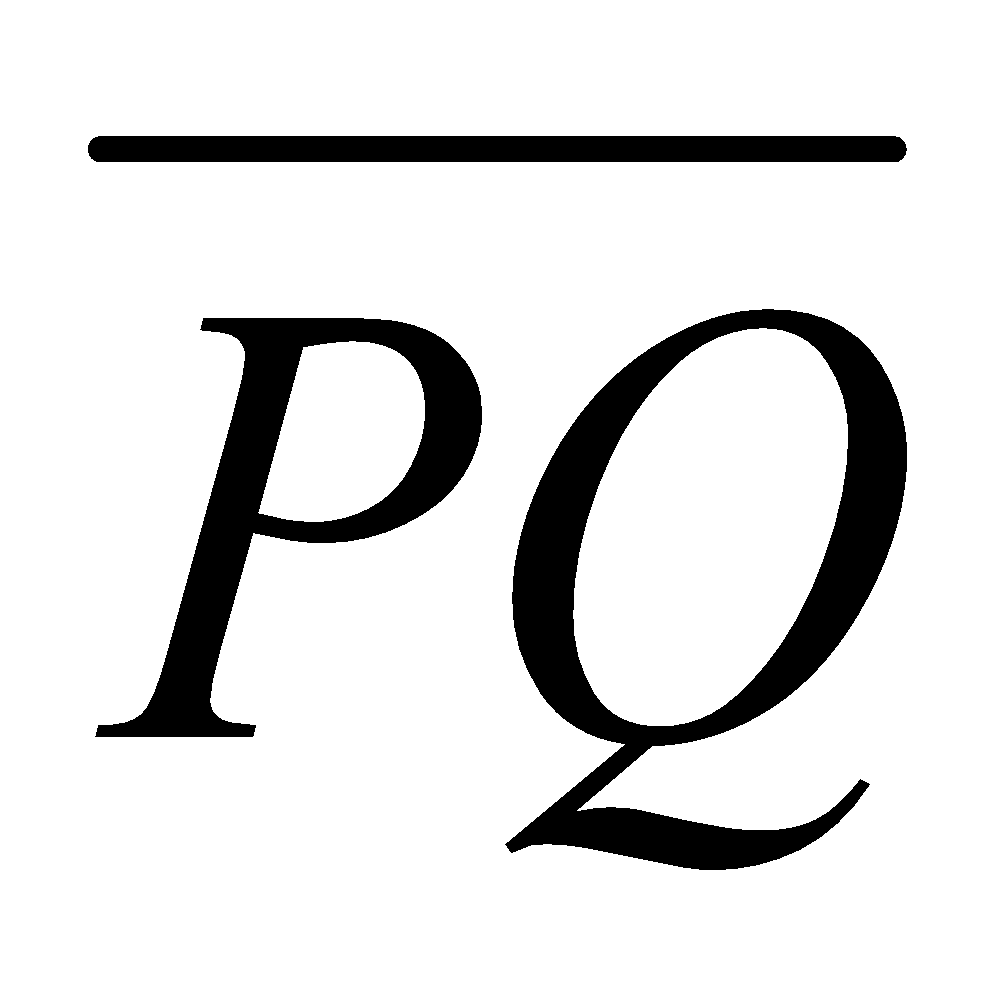 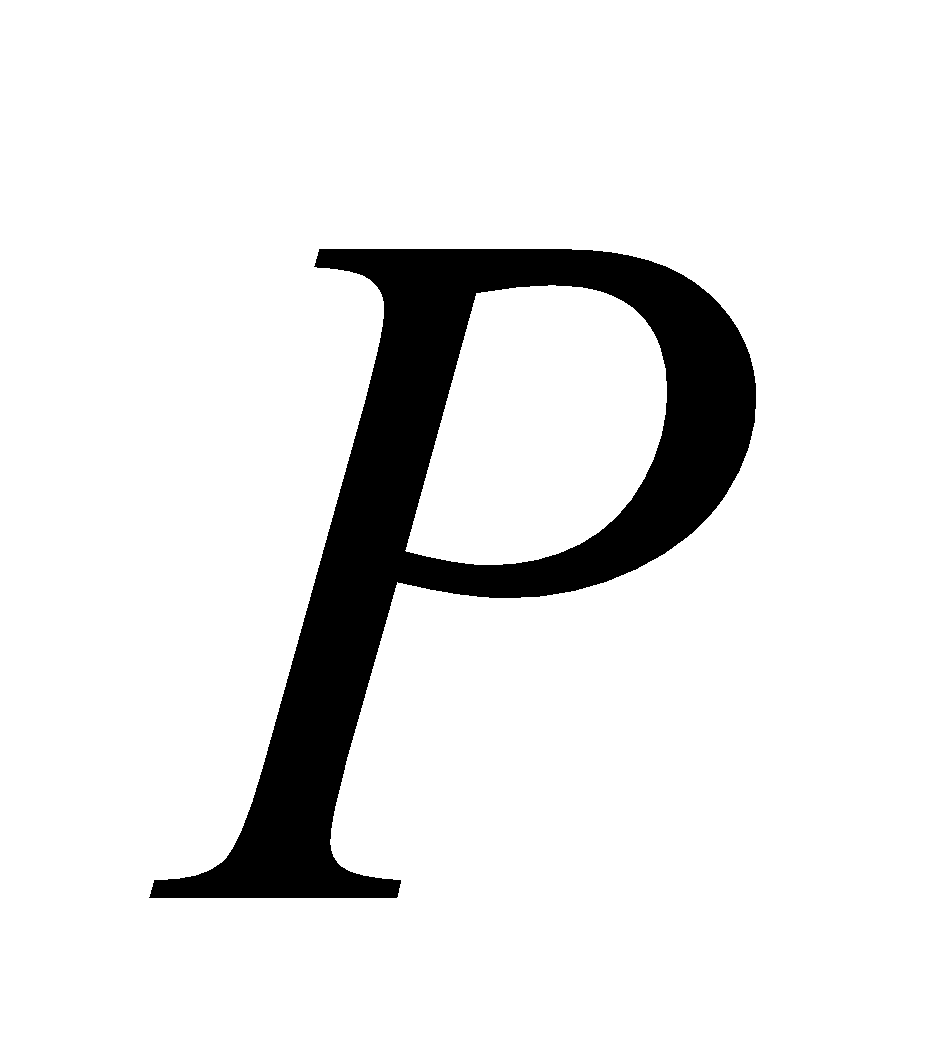 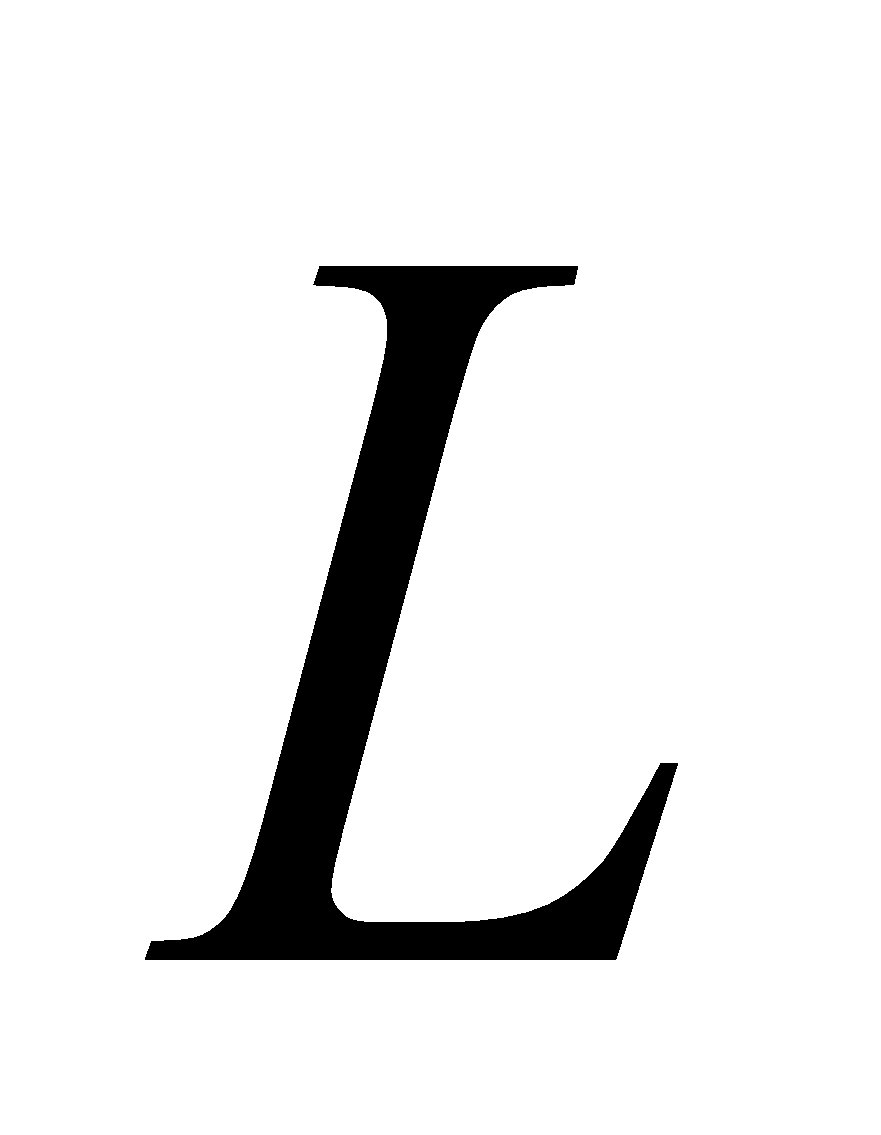 學習單-1班級：                                座號：                                       姓名：                                     一、請依照題意判斷，並將正確的答案填入空格中： 二、設公分，是的中點，是的中點，則：(1)                       。(2)                        。三、如右圖，已知平分，平分，若，則：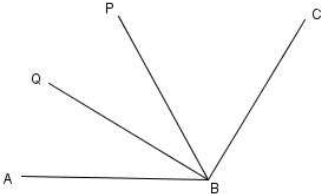 (1)                         度。(2)                         度。四、如圖，有一長方形BDAC，請判斷與下列各線段是否垂直，若垂直打「O」，沒有垂直打「X」：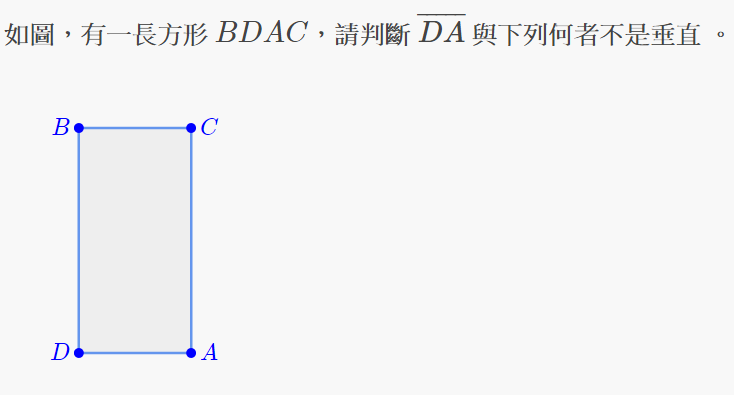 學習單-2班級：                                座號：                                       姓名：                                     一、單選題：二、如圖，B、O、C共線，，若平分，平分，求？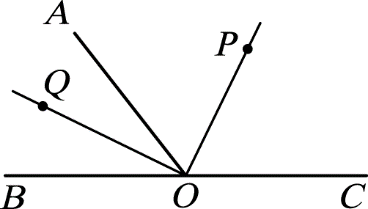 三、如右圖，已知，且，若，則：(1)                         度。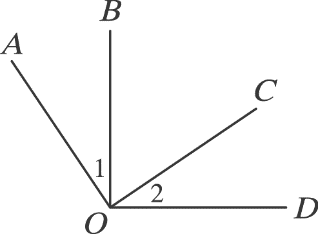 (2)                         度。四、如圖，，平分，平分，，則：(1)                         度。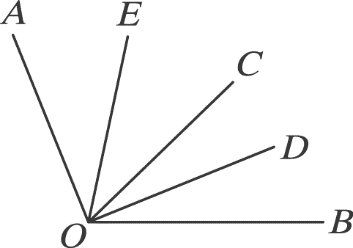 (2)                         度。(3)                         度。學習單-3班級：                                座號：                                       姓名：                                     一、單選題：二、如圖，與互補，平分，平分，，則：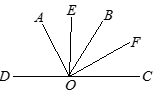 (1)                         度。(2)                         度。三、如圖，是的角平分線，若，，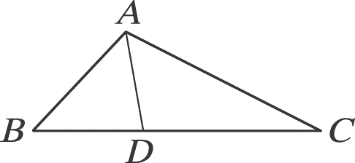         則：(1)                         。(2)                         度。四、如圖，已知平分，平分，，則：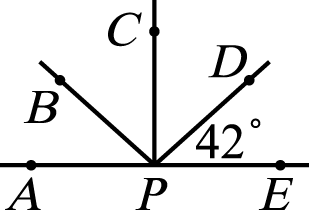 (1)                         度。(2)                         度。(3)是否垂直？8-s-04能認識垂直以及相關的概念。S-4-01S-4-04能力指標下修建議教學影片協作設計人8-s-04垂直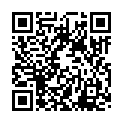 平分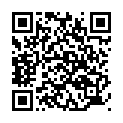 瑞穗國中 張依庭1.兩直線或線段相交成直角時，我們稱這兩直線或線段互相                     ，並以符號                      表示，且其交點稱為                     。2.通過一個線段的中點，且垂直這個線段的直線，叫做這個線段的                  ，又稱作                     。3.通過一個角的頂點，且將它平分成兩等分的直線，我們稱為                     ，又稱作                    。4.線外一點到直線的距離為                     。(               )1.(               )2.(               )3.(               )4.(               )1.如圖，中，，為的高，D為中點，請判斷下列何者與垂直？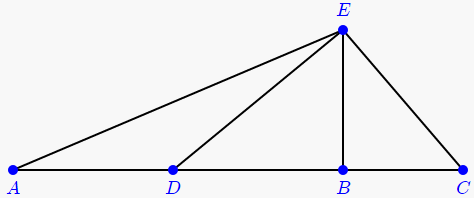 (A)     (B)     (C)     (D)(               )2.如圖，有一線段使，請判斷下列何者最符合的敘述？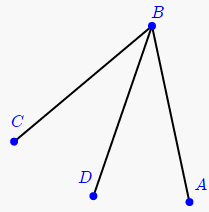 (A)中線    (B)分角線    (C)中垂線    (D)垂直平分線(               )3.如圖，有一線段，線上有C、A兩點，D點在C的正上方，請判斷D點與的最短距離為何？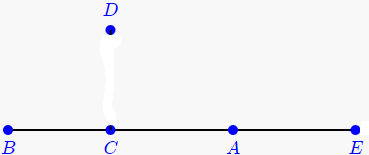 (A)     (B)     (C)     (D)(               )4.設，是的中點，是的中點，則？(A)     (B)     (C)     (D)(               )1.同一平面上，的垂直平分線有幾條？(A) 1    (B) 2    (C) 3    (D) 無限多(               )2.如圖，若，平分，平分，平分，則？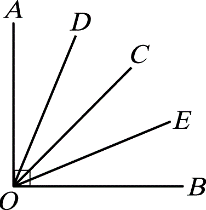 (A)     (B)     (C)     (D)(               )3.如圖，下列A、B、C、D四個點，哪一個是P點到直線L的垂足？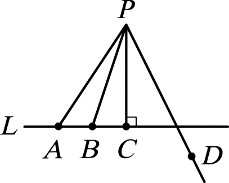 (A) A    (B) B    (C) C    (D) D(               )4.若直線L是的垂直平分線，且交於於C點，下列何者錯誤？(A) C點是垂足    (B) D點是異於C點的L上任一點，則    (C)             (D) C點是L的中點(               )5.如圖，與交於E點，，請判斷是不是垂直？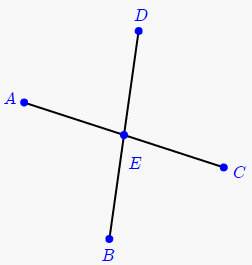 (A)是    (B)不是